СОГЛАСИЕна фото-видеосъмку ребёнка 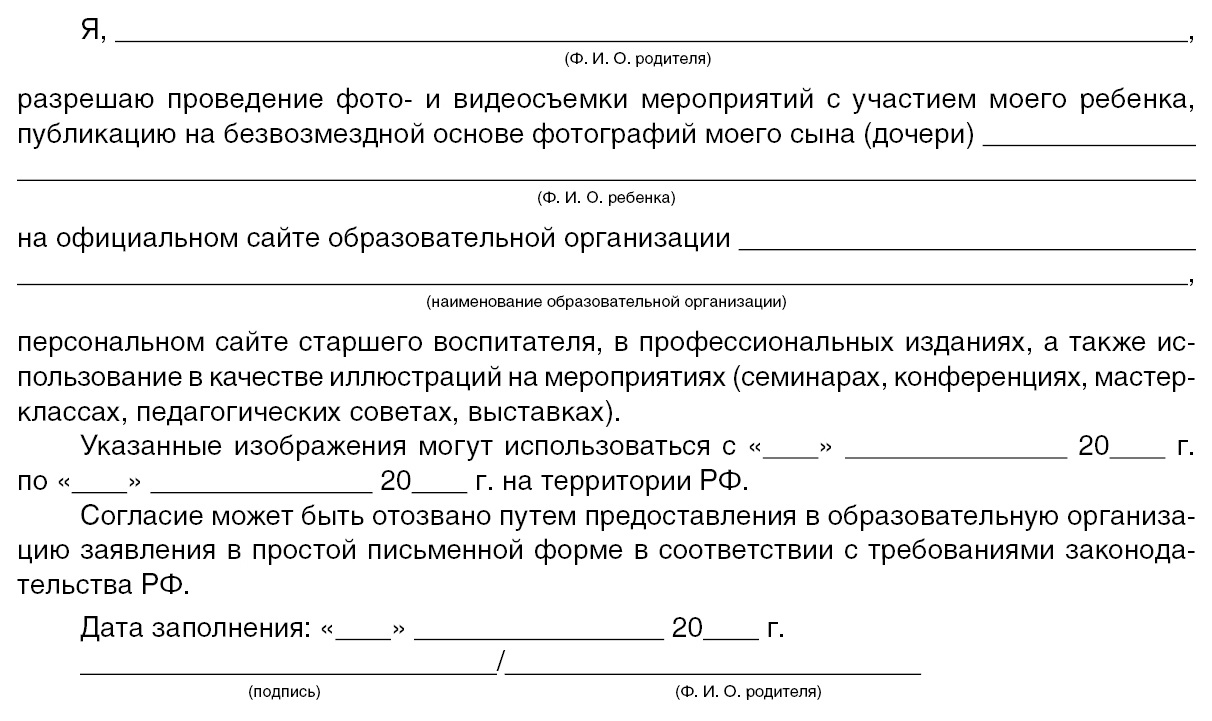 